Памятка.		Признаки склонности к кариесу:- у ребёнка постоянно вязкая слюна (например, тянется нитью при размыкании губ);- он жалуется на постоянное кислое ощущение в полости рта;- у ребёнка, несмотря на полоскании рта после еды и првильную чистку зубов, повышенное отложение зубного налёта;- есть недоразвитые зубы или было преждевременное прорезывание зубов (временных – на полгода и более; постоянных- на год и более); - отмечена наследственная предрасположенность, беременность матери протекала с токсикозом.Как сохранить здоровые зубы без лекарствЭнергично и много жевать, после еды съесть морковку или яблоко.Не употреблять много сладостей и мучных изделий.Научиться медленно пить , особенно молоко. Чай, задерживаяих ворту на 1- 2мин.После каждой еды, особенно после употребления сладкого, обязательно хорошо прополаскать рот водой, а ещё – щелочной минеральной водой (боржоми, нарзан) или раствором питьевой соды (1/4 чайной ложки на стакан воды).Правильно чистить зубы дважды в день – после завтрака  и ужина.После чистки зубов втирать пальцем зубную пасту в поверхность эмали зубов в течение двух минут.Между приёмами пищи полоскать рот растворм  поваренной соли терпимой крепости 2-3 раза в день.Выполнять упражнения по тренировке зубов и челюстей, поочерёдно то слабо, то крепко сжимая зубы; захлопывая рот легко, затем с силой, отводя нижнюю челюсть то вправо, то влево со скольжением зубов по зубам.Закалять свой организм и заниматься утренней гимнастикой.Культура еды.Последовательность блюд должна быть постоянной.2. Перед ребёнком нужно ставить только одно блюдо.                                                      3. Еда не должна быть слишком холдной, ни слишком горячей.                 4. Пищу кладут в рот небольшими кусочками, хорошо пережевывают.     5. Во время еды не разговаривают.          6. Рот и руки вытирают бумажной салфеткой.Не следует допускать во время еды: - громких разговоров и музыки;- понуканий, потарапливания ребёнка;- насильного кормления или докармливания;- осуждения ребёнка за неосторожность, неопрятность, неправильное использование столовых приборов;- неэстетичную сервировку стола, некрасивое оформление блюд.Семь великих и обязательных «не»Не принуждать ребёнка к еде. Пищевое – одно из самых страшных насилий над организном и личностью, приносит вред физический и психический.Не навязывать. Уговоры и убеждния – насилие в мягкой форме.Не ублажать; еда – не средство добиться послушания и не наслаждение, а средство жить.Не торопитесь. Еда не тушение пожара, темп еды дело сугубо личное; спешка всегда вредна, а перерывы в  жевании необходимы даже корове. Не отвлекать. Пока ребёнок ест, телевизор должен быть выключен, а новая игрушка пипрятана.Не потакать. Нельзяпозволять ребёнку есть что попало и в каком угодно количестве (например, неограниченное количество шоколада или мороженого).Не трвожиться, поел ли ребёнок, вовремя ли и сколько, следите только за количеством пищи. 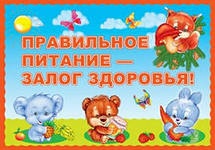 